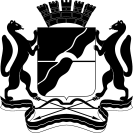 МЭРИЯ ГОРОДА НОВОСИБИРСКАДЕПАРТАМЕНТ КУЛЬТУРЫ, СПОРТА И МОЛОДЕЖНОЙ ПОЛИТИКИКОМИТЕТ ПО ДЕЛАМ МОЛОДЕЖИПРИКАЗОт   		№   	На основании п.1.1.5 муниципальной программы «Развитие сферы молодежной политики в городе Новосибирске» на 2018-2021 годы, утвержденной постановлением мэрии города Новосибирска от 13.11.2017г. № 5116, в целях содействия формированию здорового образа жизни в молодежной среде через вовлечение молодежи в спортивно-оздоровительное мероприятие ПРИКАЗЫВАЮ:МБУ «Территория молодежи» (директор Г.С. Ивченко) организовать и провести мероприятие «Городские молодежные "Сибирские гонки"» в осенний период с соблюдением всех санитарно-противоэпидемических (профилактических) мероприятий, необходимых для недопущения распространения новой коронавирусной инфекции (COVID-19).Согласовать положение о проведении мероприятия «Городские молодежные "Сибирские гонки"» (приложение 1).Согласовать смету расходов на проведение мероприятия «Городские молодежные "Сибирские гонки"» (приложение 2).Согласовать план подготовки мероприятия «Городские молодежные "Сибирские гонки"» (приложение 2).Согласовать состав оргкомитета мероприятия «Городские молодежные "Сибирские гонки"» (приложение 3).Контроль за исполнением приказа оставляю за собой. Председатель комитета                                                                      И. С. СоловьеваАртемьев227-59-80Приложение 1к приказу председателя комитета по делам молодежи мэрии города Новосибирскаот __________ № _______ПОЛОЖЕНИЕо городском мероприятии «Городские молодежные "Сибирские гонки"»1. Общие положения1.1. Настоящее Положение регламентирует порядок мероприятия «Городские молодежные "Сибирские гонки"» (далее - Мероприятие).1.2. Организаторами Мероприятия являются: - Муниципальное бюджетное учреждение «Территория молодежи» Октябрьского района города Новосибирска при поддержке комитета по делам молодежи мэрии города Новосибирска.2. Основные цели и задачи мероприятия2.1. Цель: содействие формированию здорового образа жизни в молодежной среде через вовлечение молодежи в спортивно-оздоровительное мероприятие.2.2. Задачи: - пропаганда и популяризация здорового образа жизни;- поддержка и развитие форм спортивно - оздоровительного досуга молодежи;- организация позитивного здоровьесберегающего досуга учащейся молодежи, установление дружеских контактов.3. Порядок, время и место проведения3.1. Сроки проведения: 09 сентября 2021 года. 3.2. Время проведения: с 14.00 до 17.00.3.3. Место проведения: поляна в Инюшенском бору (ориентир ГАУ НСО «Спортивная школа олимпийского резерва по лыжному спорту» ул. Выборная 91а/1). 4. Участники мероприятия4.1. К участию в Мероприятии приглашаются команды высших учебных заведений, учреждений среднего профессионального образования, учреждений молодежной политики города, инициативные группы в возрасте от 16 лет до 21 года. 4.2. Состав команды: 5 человек.4.3. К участию в Мероприятии допускаются команды, предварительно подавшие заявки утвержденной формы, в установленные сроки (форма заявки в приложении 1.2).4.4. Команды прибывают на Мероприятие самостоятельно.4.5. Участники должны иметь при себе спортивную форму, рабочие перчатки для преодоления полосы препятствий, удобную закрытую обувь, одежду по погоде, перекус (сухой паёк, термос и т.д.)4.6. Команда должна заранее подготовить: название команды, девиз-кричалку (можно плакат).4.7. Обязательным условием является единообразие в форме участников одной команды (куртки, футболки, галстуки, флаги и др. имиджевые атрибуты).5. Программа мероприятия5.1. Соревнования и конкурсы проводятся по правилам, установленным на этапах прохождения организаторами Мероприятия. Учитывается общая дисциплина команды в период соревнований, результаты прохождения командой этапов соревнований.5.2. Программа Мероприятия включает в себя следующие этапы:13.30-13.55 – регистрация команд-участниц;14.00 – приветственные слова почетных гостей Мероприятия;14.10 – Приветствия команд-участников.14.20 – 16.20 – соревновательные этапы (Приложение 1.1):- Спортивная полоса препятствий;- Командные первенства «В дружбе сила»;- Костюмированные эстафеты;- Интеллектуальный этап: задания на знание природы родного края;- Фотоквест.16.40 – Подведение итогов. Награждение команд.6. Оформление заявочной документации6.1. Предварительную заявку на участие в Мероприятии необходимо направить на электронную почту: st-art.klub@yandex.ru в срок до 06.09.2021 г.  по утвержденной форме (Приложение 1.2).6.2. Оргкомитет оставляет за собой право прекратить прием заявок в случае превышения максимально допустимого количества участников Мероприятия.6.3. По прибытии к месту проведения Мероприятия руководитель команды сдаёт организаторам заявку с допуском врача к участию в Мероприятии всех участников команды.7. Обеспечение безопасности7.1. Ответственность за осуществление безопасности при проведении Мероприятия несёт оргкомитет. 7.2. Ответственность за безопасность применяемого личного и группового снаряжения несут руководители команд и сами участники. 7.3. Ответственность за соответствие подготовки участников требованиям к дистанциям соревнований несут руководители команд. Ответственность за жизнь и здоровье участников вне дистанций несут руководители команд.8. Оргкомитет8.1. Организация и проведение Мероприятия возлагается на Организационный комитет.8.2. Оргкомитет осуществляет: - подготовку информационных сообщений о Мероприятии (пресс-релизы, информационные письма – приглашения);- доведение до сведения потенциальных участников условий проведения Мероприятия;- решение прочих организационных вопросов, возникающих в ходе проведения Мероприятия;- организацию работы судейской коллегии.8.3. Непосредственное руководство по организации и проведению мероприятия осуществляет директор МБУ «Территория молодёжи» Г.С. Ивченко.9. Подведение итогов. Награждение.9.1. На Мероприятии работает судейская коллегия, в состав которой входят руководители и специалисты МБУ «Территория молодёжи». Судейской коллегии помогают кураторы этапов из числа волонтёров.9.2. Победители определяются по наибольшей сумме призовых мест.9.3. Команды, не участвующие в отдельных соревновательных этапах, занимают последнее место в этих этапах.9.4. Команды, занявшие 1-3 места, награждаются дипломами и памятными призами. Все команды награждаются дипломами за участие и сувенирами.9.5. Организаторы вправе присуждать специальные призы.Дополнительную информацию можно получить по телефону 244-16-65, куратор мероприятия – Голенко Валентина Андреевна (8-913-774-32-81).Данное положение является официальным приглашением на мероприятие.Приложение 1.1.к положению о городском мероприятии «Городские молодежные "Сибирские гонки"»Описание соревновательных этапов1. СПОРТИВНАЯ ПОЛОСА ПРЕПЯТСТВИЙ«Подвесной мост» Преодоление препятствия по горизонтальной веревочной лестнице, оборудованной судейскими перилами, не допуская заступов и срывов. Каждому участнику команды необходимо по очереди преодолеть этап, следующий участник, начинает проходить этап после прохождения предыдущего участника. В случае срыва участнику необходимо вернуться и пройти этап снова. Допускается 3 попытки каждому, но если не удалось пройти, используя все 3 попытки, то за непрохождение этапа кем-то из участников, добавляется 30 сек. (1 участник=+30сек.)«Бабочка»Преодоление препятствия по навесной крестообразной веревке. Каждому участнику команды необходимо по очереди преодолеть этап, без заступов и срывов, следующий участник, начинает проходить этап после прохождения предыдущего участника. В случае срыва участнику необходимо вернуться и пройти этап снова. Также допускается 3 попытки.*Порядок прохождения и количество этапов дистанции могут быть изменены.Результат команды определяется по времени, затраченному на прохождение всей дистанции, всеми членами команды.Места среди команд распределяются по времени. Самое минимальное время – 1 место и т.д.2. КОМАНДНЫЕ ПЕРВЕНСТВА  «Лыжные гонки на траве»Задача команды преодолеть дистанцию на надувных лыжах.  «Белки в колесе» Продолжается этап передвижением командой в круговой ленте, передвигая её руками и ногами.Результат команды определяется по времени, затраченному на прохождение дистанции. 3. ТИМБИЛДИНГ «В ДРУЖБЕ СИЛА» Командные конкурсы на взаимодействие друг с другом: «Спортивная азбука», «В одной связке», «Командный дартс», «Лабиринт».*Количество этапов могут быть изменены.4. КОСТЮМИРОВАННЫЕ ЭСТАФЕТЫ  «Весёлые матрёшки»В эстафете принимает участие вся команда, один игрок в костюме огромной матрёшки возглавляет соревнование, остальные наряжаются в командную матрёшечку и преодолевают препятствия вместе.Результат команды определяется по времени, затраченному на прохождение дистанции. Коррида «Возьми быка за рога»Задача команды за определённое время попасть кольцами на рога быков (деревянные конструкции)Результат команды определяется по количеству попаданий. «Супер-прыгуны»Команда должна преодолеть дистанцию, прыгая по очереди в мешках. Затем прыгают всей командой на надувных ракетах. Результат команды определяется по времени, затраченному на прохождение дистанции. 5. ИНТЕЛЛЕКТУАЛЬНЫЙ ЭТАП Команде надо разгадать кроссворды, ребусы, шарады на знание природы родного края за определённое время. Количество правильно отгаданных заданий равно количеству баллов, которые можно заработать.  *Использование интернет источников – снятие команды с дистанции.Результат команды определяется по набранному количеству баллов. Места среди команд распределяются по максимальному баллу. 6. ФОТО-КВЕСТ  Команде необходимо иметь при себе телефон с фотокамерой и выходом в интернет.Каждая команда выполняет задания по квест-листу: делает фотографии.Фотографии, сделанные квестерами, должны соответствовать заданиям,  они также будут оценены по следующим критериям:- максимальное количество участников команды на фото; - оригинальность/креативность фотографий;-соответствие тематике каждого задания квеста.Максимальное количество дополнительных баллов -10Приложение 1.2. к положению о городском мероприятии «Городские молодежные "Сибирские гонки"»Заявка на участие в мероприятии «Городские молодежные "Сибирские гонки"» Учреждение ________________________________________________________________Название команды _________________________________________________________Капитан ___________________________________________________________________Состав командыРуководитель команды (ФИО полностью)_______________________________________________________________________________________________________________Контактный телефон, е-mailруководителя команды______________________________________________________________________________________________________К туристическому слету допущено (цифра) (цифра прописью) человек.      Врач  ____________________Ф.И.О. __________________  /подпись  _____________/дата                                                                                                               (печать)Руководитель учреждения____________________________________________________                                                                                                     (ФИО)                                                                                                                              (подпись, печать)О проведении мероприятия«Городские молодежные "Сибирские гонки"»№ п/пФИО участникаГод рождения  Отметка о допуске врача, заверенная подписью, печатью12345